Subject:    basketball                             Year:3/4                                           lesson: Movement 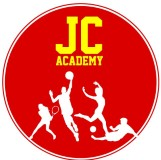 Subject:    basketball                             Year:3/4                                           lesson: Movement Subject:    basketball                             Year:3/4                                           lesson: Movement Subject:    basketball                             Year:3/4                                           lesson: Movement Resources: basket ball, cones, Resources: basket ball, cones, Resources: basket ball, cones, Resources: basket ball, cones, Warm up (15mins):warm-up will consist of pupils running in a zone. When I shout go they will run on the spot as fast as they can until I say. They will do the same using star jumps and jumping jacks. Dynamic stretches will follow including lunges, open/close gate and side to side stepping. Arms will need to be well stretched.Warm up (15mins):warm-up will consist of pupils running in a zone. When I shout go they will run on the spot as fast as they can until I say. They will do the same using star jumps and jumping jacks. Dynamic stretches will follow including lunges, open/close gate and side to side stepping. Arms will need to be well stretched.Warm up (15mins):warm-up will consist of pupils running in a zone. When I shout go they will run on the spot as fast as they can until I say. They will do the same using star jumps and jumping jacks. Dynamic stretches will follow including lunges, open/close gate and side to side stepping. Arms will need to be well stretched.Coaching points:ConcentrateBe sensible Don’t start of to fast Warm up (15mins):warm-up will consist of pupils running in a zone. When I shout go they will run on the spot as fast as they can until I say. They will do the same using star jumps and jumping jacks. Dynamic stretches will follow including lunges, open/close gate and side to side stepping. Arms will need to be well stretched.Warm up (15mins):warm-up will consist of pupils running in a zone. When I shout go they will run on the spot as fast as they can until I say. They will do the same using star jumps and jumping jacks. Dynamic stretches will follow including lunges, open/close gate and side to side stepping. Arms will need to be well stretched.Warm up (15mins):warm-up will consist of pupils running in a zone. When I shout go they will run on the spot as fast as they can until I say. They will do the same using star jumps and jumping jacks. Dynamic stretches will follow including lunges, open/close gate and side to side stepping. Arms will need to be well stretched.Safety points:Area checked Main Activity (35mins):1) First part of the session will be for participants to identify space, I will start by putting cones around the area, so they can run to each cone and move to the next one. (This will be done without a ball)2)The second part of the session will be similar, but they will have a ball involved, not only will they need to look for space and make the correct movement, they will also need to work on their correct technique when passing the ball to a team mate.Main Activity (35mins):1) First part of the session will be for participants to identify space, I will start by putting cones around the area, so they can run to each cone and move to the next one. (This will be done without a ball)2)The second part of the session will be similar, but they will have a ball involved, not only will they need to look for space and make the correct movement, they will also need to work on their correct technique when passing the ball to a team mate.Main Activity (35mins):1) First part of the session will be for participants to identify space, I will start by putting cones around the area, so they can run to each cone and move to the next one. (This will be done without a ball)2)The second part of the session will be similar, but they will have a ball involved, not only will they need to look for space and make the correct movement, they will also need to work on their correct technique when passing the ball to a team mate.1 Coaching points:Use vision to identify the spaceMake the correct movement to receive the ballDon’t stand still when calling for the ball1 Safety points: be aware of who is around you safe distance between other groups2 Coaching points:Use vision to identify the spaceMake the correct movement to receive the ballDon’t stand still when calling for the ball2 Safety points:be aware of who is around you safe distance between other groupsCool Down(10mins)A slight jog down into a walk will be the main cool down, with static stretches following.Arms, legs and neck will all be stretched out.Cool Down(10mins)A slight jog down into a walk will be the main cool down, with static stretches following.Arms, legs and neck will all be stretched out.Cool Down(10mins)A slight jog down into a walk will be the main cool down, with static stretches following.Arms, legs and neck will all be stretched out.Safety points:ConcentrateBe sensible Don’t start of to fast REDIncrease the size of the courtAMBER Standard sessionGREENDecrease the size of the court Outcome of the session: To use vision and create space to receive the ball 